Hello! I’mDanny Jenkinson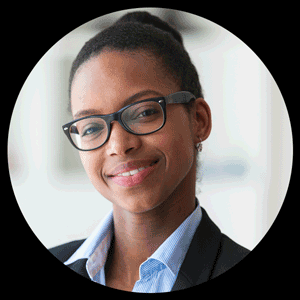 marketing consultanT ||  www.DANNYJENKS.COM36, cranberry place, the meadows Ng1 23407984 182124  || dannyjenkinson@aol.com linkedin: @danjenK99  || twitter: @danjenK99I am a Marketing Consultant with 5 years’ experience at two mid-sized marketing agencies, both in London. I hold a Diploma in Professional Marketing from the CIM at Level 6 (Intermediate) which is equivalent level to an undergraduate degree. I am looking for the opportunity to advance to a Management position where I can use my skills in developing strategies and leading a team.This course which is equivalent to an undergraduate degree covered the strategic marketing planning process, including how to evaluate and implement it through effective management of resources. It provided an understanding of key marketing metrics and measurement techniques enabling me to identify and interpret insights to support informed strategic decisions. My digital Strategy (elective) enabled me to better understand how organisations can implement a digital marketing strategy and how to build these capabilities into the overall strategic plan.Initially joining the company as a trainee, I have progressed to team leader. My role requires that I create, develop and execute marketing strategies for the Company’s clients, including online and offline campaigns. I am also required to ensure that all marketing support materials are up to date and in line with each client’s agreed brand guidelines, which include website materials, social media accounts, online brochures, presentations and proposal templates.Initially joining the company as a trainee, I have progressed to team leader. My role requires that I create, develop and execute marketing strategies for the Company’s clients, including online and offline campaigns. I am also required to ensure that all marketing support materials are up to date and in line with each client’s agreed brand guidelines, which include website materials, social media accounts, online brochures, presentations and proposal templates.Let’s connect!© Cvtemplatemaster.com – free for personal use. Do not distribute. You will need OPEN SANS and JENNA SUE fonts installed for this CV template.Download page : https://www.cvtemplatemaster.com/cv-template/connect-cv-template/ objective ||key achievements ||My ‘Sweet like Chocolate’ leaflet campaign which was ran over 2 weeks at a client’s flagship store in Soho saw an increase of 64% foot traffic for its two week duration.My ‘Bend it like Peckham’ leaflet campaign for a well-known London football team saw ticket sales increase by 30% over its three month duration, generating an additional £1.3m in revenue.key skills ||key skills ||key skills ||Great interpersonal communicationExcellent writing ability – examples available on requestAnalytical knowledgeProven ability to design successful email campaignsResearch skillsUnderstanding of UX and UIHighly creativeProven ability to lead a team CMS experienceContent marketing – ability to conceptualise and execute effective campaignsUnderstanding of responsive designBasic coding knowledge (HTML/CSS)SEO tool knowledgequalifications ||qualifications ||Diploma in Professional Marketing (Level 6)Chartered Institute of Marketing, 2011-2014work experience ||work experience ||Marketing ConsultantXYZ Brand Agency, London : 2014 - dateMarketing Consultant123 Brand Agency, London : 2012 - 2014hobbies and interests ||hobbies and interests ||hobbies and interests ||Going to the gymCyclingRock climbingScramblingreferences ||references ||references ||Jim JonesXYZ Brand Agency123 High PlaceLondon N1 234jimjones@xyz.com01949 123456Jim Smith123 Brand Agency456 High PlaceLondon N1 235jimsmith@123.com01949 123457